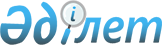 О внесении изменения в постановление Правительства Республики Казахстан от 31 декабря 2015 года № 1193 "О системе оплаты труда гражданских служащих, работников организаций, содержащихся за счет средств государственного бюджета, работников казенных предприятий"Постановление Правительства Республики Казахстан от 29 июня 2022 года № 446.
      Примечание ИЗПИ!Вводится в действие с 01.07.2022.
      Правительство Республики Казахстан ПОСТАНОВЛЯЕТ:
      1. Внести в постановление Правительства Республики Казахстан от 31 декабря 2015 года № 1193 "О системе оплаты труда гражданских служащих, работников организаций, содержащихся за счет средств государственного бюджета, работников казенных предприятий" следующее изменение:
      подпункт 2) пункта 3 изложить в следующей редакции:
      "2) ДО (тарифные ставки) работников организаций определяются путем умножения соответствующих коэффициентов, утвержденных для исчисления их ДО (тарифной ставки) в зависимости от отнесения занимаемых должностей к функциональным блокам и стажа работы по специальности, присвоенных квалификационных разрядов (для рабочих), на размер БДО, установленного подпунктом 1) части первой пункта 1 настоящего постановления.
      ДО (тарифные ставки) для отдельных категорий педагогов определяются исходя из установленной учебной нагрузки в неделю.
      ДО (тарифные ставки) специалистов и служащих государственных высших учебных заведений, которым согласно законодательству предоставлен особый статус, определяются с применением повышающего коэффициента к установленным размерам ДО.
      ДО (тарифные ставки) педагогов организаций образования, за исключением организаций высшего и (или) послевузовского образования, определяются с применением поправочного коэффициента к установленным размерам ДО:
      с 1 января 2020 года в размере 1,25;
      с 1 января 2021 года в размере 1,5;
      с 1 января 2022 года в размере 1,75;
      с 1 января 2023 года в размере 2,0;
      ДО (тарифные ставки) работников управленческого, основного персоналов государственных организаций: медико-социальных учреждений стационарного и полустационарного типов, организаций надомного обслуживания, временного пребывания, центров занятости, за исключением медицинских и фармацевтических работников, определяются с применением поправочного коэффициента к установленным размерам ДО:
      с 1 января 2021 года в размере 1,5;
      с 1 января 2022 года в размере 1,75;
      с 1 января 2023 года в размере 2,0.
      ДО (тарифные ставки) медицинских и фармацевтических работников определяются с применением поправочного коэффициента к установленным размерам ДО:
      специалисты высшего уровня квалификации (управленческий персонал блока А, основной персонал блока В1, В2):
      с 1 января 2021 года в размере 2,02;
      с 1 января 2022 года в размере 2,63;
      с 1 января 2023 года в размере 2,73;
      специалисты высшего и среднего уровня квалификации (основной персонал блока В3, В4):
      с 1 января 2021 года в размере 1,63;
      с 1 января 2022 года в размере 1,95;
      с 1 января 2023 года в размере 2,05.
      ДО (тарифные ставки) гражданских служащих, работников организаций, содержащихся за счет средств государственного бюджета, работников казенных предприятий, за исключением:
      педагогов организаций образования, кроме организаций высшего и (или) послевузовского образования;
      работников управленческого, основного персоналов государственных организаций: медико-социальных учреждений стационарного и полустационарного типов, организаций надомного обслуживания, временного пребывания, центров занятости;
      медицинских и фармацевтических работников, определяются с применением поправочного коэффициента к установленным размерам ДО:
      с 1 января 2022 года в размере 1,23;
      с 1 января 2023 года в размере 1,45;
      с 1 января 2024 года в размере 1,71;
      с 1 января 2025 года в размере 2,0.
      ДО (тарифные ставки) гражданских служащих, работников государственных организаций культуры, отдельных профессиональных художественных, творческих коллективов, имеющих статус "Национальный", определяются с применением повышающего коэффициента в размере 1,75 к установленным размерам ДО.".
      2. Настоящее постановление вводится в действие с 1 июля 2022 года и подлежит официальному опубликованию.
					© 2012. РГП на ПХВ «Институт законодательства и правовой информации Республики Казахстан» Министерства юстиции Республики Казахстан
				
      Премьер-МинистрРеспублики Казахстан 

А. Смаилов
